一社)壁装研究会　2023年度定期総会・2024年定期講演会会長挨拶　　　本年度の事業目標主題に「人材育成」を掲げる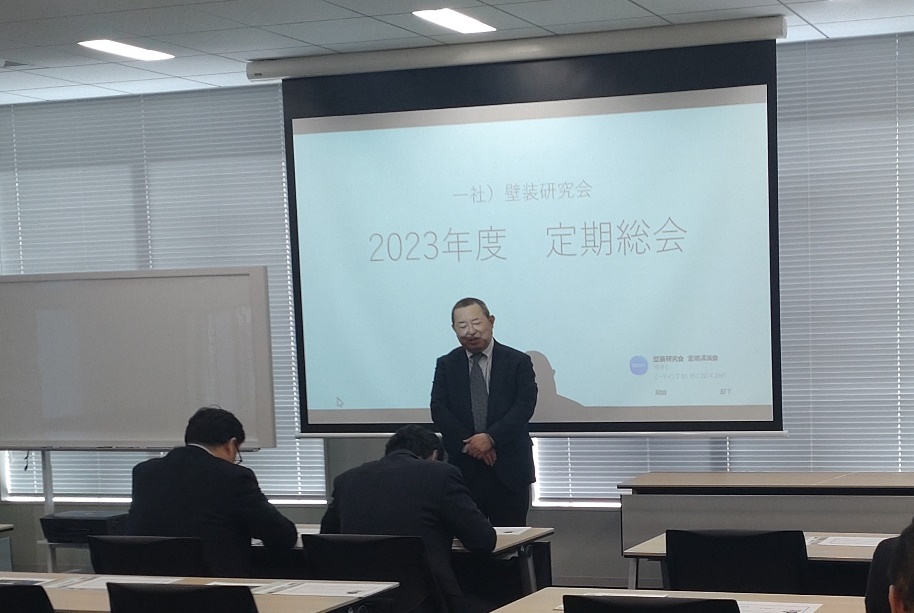 会場定期講演会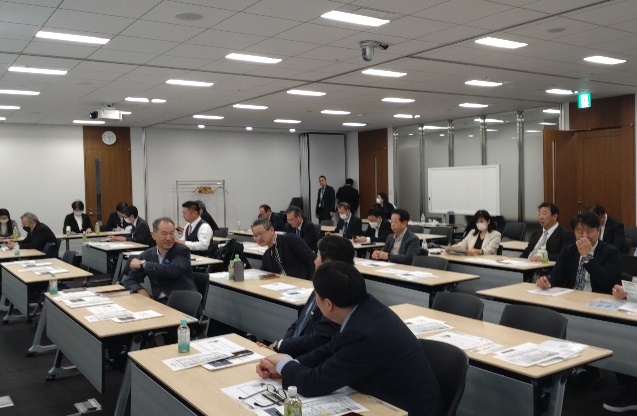 定期講演会　　　テーマは「人材育成支援金制度について」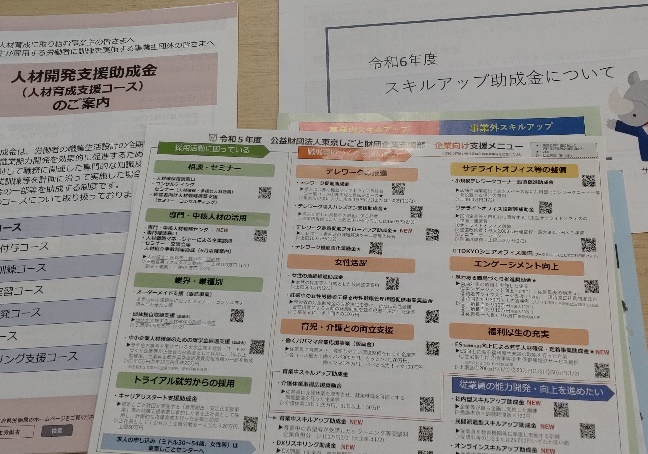 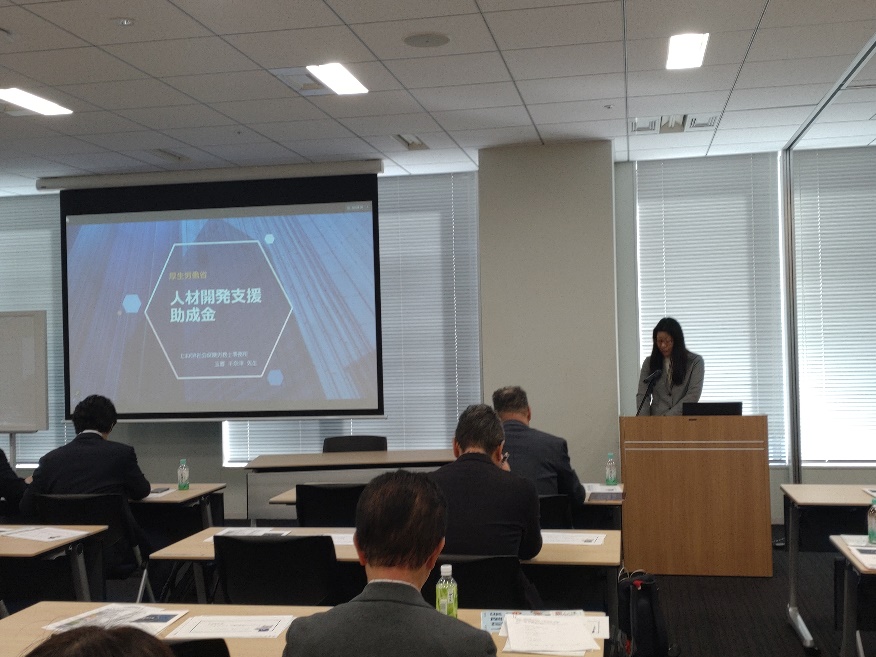 